Fragebogen zur Niederschlagswassergebühr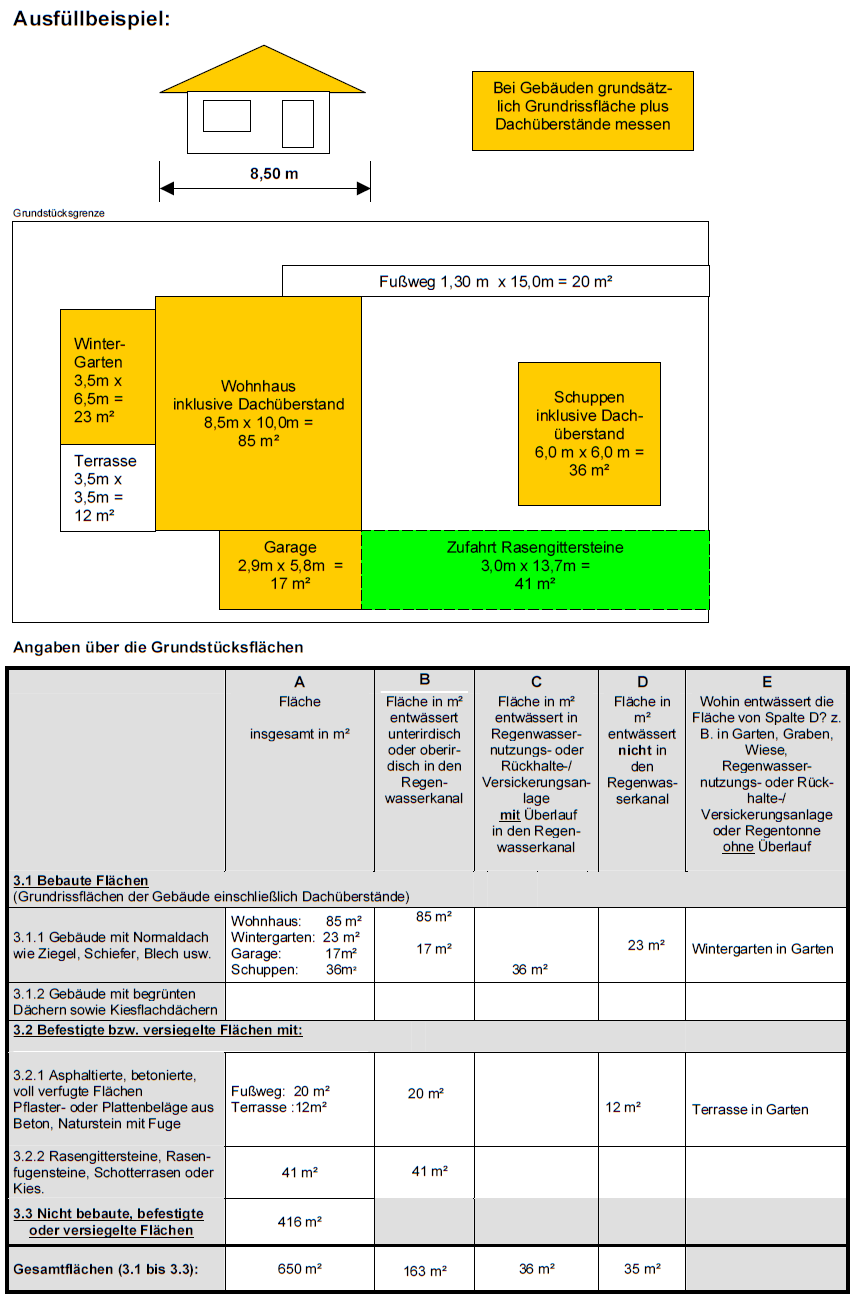 1. Grundstückseigentümer(in):Name:          ________________________________________Straße, Ort : ________________________________________2. Angaben zum Grundstück:Lage / Straße / Hausnummer: ______________________________________________Flurnummer (Flur, Flurstücksnummer/n): _____________________________________1. Grundstückseigentümer(in):Name:          ________________________________________Straße, Ort : ________________________________________2. Angaben zum Grundstück:Lage / Straße / Hausnummer: ______________________________________________Flurnummer (Flur, Flurstücksnummer/n): _____________________________________1. Grundstückseigentümer(in):Name:          ________________________________________Straße, Ort : ________________________________________2. Angaben zum Grundstück:Lage / Straße / Hausnummer: ______________________________________________Flurnummer (Flur, Flurstücksnummer/n): _____________________________________1. Grundstückseigentümer(in):Name:          ________________________________________Straße, Ort : ________________________________________2. Angaben zum Grundstück:Lage / Straße / Hausnummer: ______________________________________________Flurnummer (Flur, Flurstücksnummer/n): _____________________________________1. Grundstückseigentümer(in):Name:          ________________________________________Straße, Ort : ________________________________________2. Angaben zum Grundstück:Lage / Straße / Hausnummer: ______________________________________________Flurnummer (Flur, Flurstücksnummer/n): _____________________________________1. Grundstückseigentümer(in):Name:          ________________________________________Straße, Ort : ________________________________________2. Angaben zum Grundstück:Lage / Straße / Hausnummer: ______________________________________________Flurnummer (Flur, Flurstücksnummer/n): _____________________________________1. Grundstückseigentümer(in):Name:          ________________________________________Straße, Ort : ________________________________________2. Angaben zum Grundstück:Lage / Straße / Hausnummer: ______________________________________________Flurnummer (Flur, Flurstücksnummer/n): _____________________________________1. Grundstückseigentümer(in):Name:          ________________________________________Straße, Ort : ________________________________________2. Angaben zum Grundstück:Lage / Straße / Hausnummer: ______________________________________________Flurnummer (Flur, Flurstücksnummer/n): _____________________________________1. Grundstückseigentümer(in):Name:          ________________________________________Straße, Ort : ________________________________________2. Angaben zum Grundstück:Lage / Straße / Hausnummer: ______________________________________________Flurnummer (Flur, Flurstücksnummer/n): _____________________________________
Grundstücksgröße

Grundstücksgröße

Grundstücksgröße
m²m²m²m²m²m²Regenwassernutzungsanlage für Brauchwasserzwecke:Regenwassernutzungsanlage für Brauchwasserzwecke:Regenwassernutzungsanlage für Brauchwasserzwecke:neinnein
 ja – Volumen der Anlage: __________ m³

 ja – Volumen der Anlage: __________ m³

 ja – Volumen der Anlage: __________ m³

 ja – Volumen der Anlage: __________ m³
Rückhalteanlage (Teich oder Zisterne) oder Versickerungsanlage (Sickerschacht oder Rohr-Rigolen-Versicherungen) Rückhalteanlage (Teich oder Zisterne) oder Versickerungsanlage (Sickerschacht oder Rohr-Rigolen-Versicherungen) Rückhalteanlage (Teich oder Zisterne) oder Versickerungsanlage (Sickerschacht oder Rohr-Rigolen-Versicherungen) 
 nein
 nein
 ja – Volumen der Anlage: __________ m³ Rückhalteanlage	[  ] Versickerungsanlage
 ja – Volumen der Anlage: __________ m³ Rückhalteanlage	[  ] Versickerungsanlage
 ja – Volumen der Anlage: __________ m³ Rückhalteanlage	[  ] Versickerungsanlage
 ja – Volumen der Anlage: __________ m³ Rückhalteanlage	[  ] Versickerungsanlage
Sammlung in Regentonne
Sammlung in Regentonne
Sammlung in Regentonne
 nein
 nein
 ja – Volumen der Regentonne(n): __________ m³
 ja – Volumen der Regentonne(n): __________ m³
 ja – Volumen der Regentonne(n): __________ m³
 ja – Volumen der Regentonne(n): __________ m³3. Angaben zu den Grundstücksflächen:Es sind alle bebauten und befestigten sowie die unbebauten und unbefestigten Flächen anzugeben. Auch die, deren Niederschlagswasser nicht in den öffentlichen Abwasserkanal gelangt. 
3. Angaben zu den Grundstücksflächen:Es sind alle bebauten und befestigten sowie die unbebauten und unbefestigten Flächen anzugeben. Auch die, deren Niederschlagswasser nicht in den öffentlichen Abwasserkanal gelangt. 
3. Angaben zu den Grundstücksflächen:Es sind alle bebauten und befestigten sowie die unbebauten und unbefestigten Flächen anzugeben. Auch die, deren Niederschlagswasser nicht in den öffentlichen Abwasserkanal gelangt. 
3. Angaben zu den Grundstücksflächen:Es sind alle bebauten und befestigten sowie die unbebauten und unbefestigten Flächen anzugeben. Auch die, deren Niederschlagswasser nicht in den öffentlichen Abwasserkanal gelangt. 
3. Angaben zu den Grundstücksflächen:Es sind alle bebauten und befestigten sowie die unbebauten und unbefestigten Flächen anzugeben. Auch die, deren Niederschlagswasser nicht in den öffentlichen Abwasserkanal gelangt. 
3. Angaben zu den Grundstücksflächen:Es sind alle bebauten und befestigten sowie die unbebauten und unbefestigten Flächen anzugeben. Auch die, deren Niederschlagswasser nicht in den öffentlichen Abwasserkanal gelangt. 
3. Angaben zu den Grundstücksflächen:Es sind alle bebauten und befestigten sowie die unbebauten und unbefestigten Flächen anzugeben. Auch die, deren Niederschlagswasser nicht in den öffentlichen Abwasserkanal gelangt. 
3. Angaben zu den Grundstücksflächen:Es sind alle bebauten und befestigten sowie die unbebauten und unbefestigten Flächen anzugeben. Auch die, deren Niederschlagswasser nicht in den öffentlichen Abwasserkanal gelangt. 
3. Angaben zu den Grundstücksflächen:Es sind alle bebauten und befestigten sowie die unbebauten und unbefestigten Flächen anzugeben. Auch die, deren Niederschlagswasser nicht in den öffentlichen Abwasserkanal gelangt. 
A
Fläche
insgesamt in m²A
Fläche
insgesamt in m²B
Fläche in m² entwässert unterirdisch oder oberirdisch in den AbwasserkanalC
Fläche in m² entwässert in Regenwasser-nutzungs- oder Rückhalte-/ Versickerungsanlage mit überlauf in den AbwasserkanalC
Fläche in m² entwässert in Regenwasser-nutzungs- oder Rückhalte-/ Versickerungsanlage mit überlauf in den AbwasserkanalC
Fläche in m² entwässert in Regenwasser-nutzungs- oder Rückhalte-/ Versickerungsanlage mit überlauf in den AbwasserkanalD
Fläche in m² entwässert nicht in den AbwasserkanalE
Wohin entwässert die Fläche von Spalte D? Z.B. in Garten, Graben, Wiese, Regenwasser-nutzungs- oder Rückhalte-/ Versickerungsanlage oder Regentonne ohne Überlauf3.1 Bebaute Flächen
(Grundstücksflächen der Gebäude einschließlich Dachüberstände)
3.1 Bebaute Flächen
(Grundstücksflächen der Gebäude einschließlich Dachüberstände)
3.1 Bebaute Flächen
(Grundstücksflächen der Gebäude einschließlich Dachüberstände)
3.1 Bebaute Flächen
(Grundstücksflächen der Gebäude einschließlich Dachüberstände)
3.1 Bebaute Flächen
(Grundstücksflächen der Gebäude einschließlich Dachüberstände)
3.1 Bebaute Flächen
(Grundstücksflächen der Gebäude einschließlich Dachüberstände)
3.1 Bebaute Flächen
(Grundstücksflächen der Gebäude einschließlich Dachüberstände)
3.1 Bebaute Flächen
(Grundstücksflächen der Gebäude einschließlich Dachüberstände)
3.1 Bebaute Flächen
(Grundstücksflächen der Gebäude einschließlich Dachüberstände)
3.1.1 Gebäude mit Normaldach wie Ziegel, Schiefer, Blech usw.
3.1.2 Gebäude mit begrünten Dächern sowie Kiesflachdächern3.2. Befestigte bzw. versiegelte Flächen
3.2. Befestigte bzw. versiegelte Flächen
3.2. Befestigte bzw. versiegelte Flächen
3.2. Befestigte bzw. versiegelte Flächen
3.2. Befestigte bzw. versiegelte Flächen
3.2. Befestigte bzw. versiegelte Flächen
3.2. Befestigte bzw. versiegelte Flächen
3.2. Befestigte bzw. versiegelte Flächen
3.2. Befestigte bzw. versiegelte Flächen
3.2.1 Asphaltierte, betonierte, voll verfugte Flächen, Pflaster- oder Plattenbeläge aus Beton, Naturstein mit Fuge3.2.1 Asphaltierte, betonierte, voll verfugte Flächen, Pflaster- oder Plattenbeläge aus Beton, Naturstein mit Fuge3.2.2 Kies, Rasengittersteine, Schotterstraßen3.2.2 Kies, Rasengittersteine, Schotterstraßen3.3. Nicht bebaute, befestigte oder versiegelte Flächen3.3. Nicht bebaute, befestigte oder versiegelte FlächenGesamtflächen (3.1. bis 3.3)Gesamtflächen (3.1. bis 3.3)Mir ist bekannt, dass die Angaben überprüft und bei Unstimmigkeiten korrigiert werden. Die Vorstehenden Angaben erfolgen nach bestem Wissen und Gewissen. Jede Veränderung der vorstehend aufgeführten Flächen werde ich der Stadt Borkum unverzüglich mitteilen.

___________________________________		___________________________________	           ___________________________________
Ort, Datum					Unterschrift des Eigentümers		           Tel-.Nr. für Rückfragen
Bitte zurücksenden an:Stadt BorkumNeue Straße 126757 BorkumMir ist bekannt, dass die Angaben überprüft und bei Unstimmigkeiten korrigiert werden. Die Vorstehenden Angaben erfolgen nach bestem Wissen und Gewissen. Jede Veränderung der vorstehend aufgeführten Flächen werde ich der Stadt Borkum unverzüglich mitteilen.

___________________________________		___________________________________	           ___________________________________
Ort, Datum					Unterschrift des Eigentümers		           Tel-.Nr. für Rückfragen
Bitte zurücksenden an:Stadt BorkumNeue Straße 126757 BorkumMir ist bekannt, dass die Angaben überprüft und bei Unstimmigkeiten korrigiert werden. Die Vorstehenden Angaben erfolgen nach bestem Wissen und Gewissen. Jede Veränderung der vorstehend aufgeführten Flächen werde ich der Stadt Borkum unverzüglich mitteilen.

___________________________________		___________________________________	           ___________________________________
Ort, Datum					Unterschrift des Eigentümers		           Tel-.Nr. für Rückfragen
Bitte zurücksenden an:Stadt BorkumNeue Straße 126757 BorkumMir ist bekannt, dass die Angaben überprüft und bei Unstimmigkeiten korrigiert werden. Die Vorstehenden Angaben erfolgen nach bestem Wissen und Gewissen. Jede Veränderung der vorstehend aufgeführten Flächen werde ich der Stadt Borkum unverzüglich mitteilen.

___________________________________		___________________________________	           ___________________________________
Ort, Datum					Unterschrift des Eigentümers		           Tel-.Nr. für Rückfragen
Bitte zurücksenden an:Stadt BorkumNeue Straße 126757 BorkumMir ist bekannt, dass die Angaben überprüft und bei Unstimmigkeiten korrigiert werden. Die Vorstehenden Angaben erfolgen nach bestem Wissen und Gewissen. Jede Veränderung der vorstehend aufgeführten Flächen werde ich der Stadt Borkum unverzüglich mitteilen.

___________________________________		___________________________________	           ___________________________________
Ort, Datum					Unterschrift des Eigentümers		           Tel-.Nr. für Rückfragen
Bitte zurücksenden an:Stadt BorkumNeue Straße 126757 BorkumMir ist bekannt, dass die Angaben überprüft und bei Unstimmigkeiten korrigiert werden. Die Vorstehenden Angaben erfolgen nach bestem Wissen und Gewissen. Jede Veränderung der vorstehend aufgeführten Flächen werde ich der Stadt Borkum unverzüglich mitteilen.

___________________________________		___________________________________	           ___________________________________
Ort, Datum					Unterschrift des Eigentümers		           Tel-.Nr. für Rückfragen
Bitte zurücksenden an:Stadt BorkumNeue Straße 126757 BorkumMir ist bekannt, dass die Angaben überprüft und bei Unstimmigkeiten korrigiert werden. Die Vorstehenden Angaben erfolgen nach bestem Wissen und Gewissen. Jede Veränderung der vorstehend aufgeführten Flächen werde ich der Stadt Borkum unverzüglich mitteilen.

___________________________________		___________________________________	           ___________________________________
Ort, Datum					Unterschrift des Eigentümers		           Tel-.Nr. für Rückfragen
Bitte zurücksenden an:Stadt BorkumNeue Straße 126757 BorkumMir ist bekannt, dass die Angaben überprüft und bei Unstimmigkeiten korrigiert werden. Die Vorstehenden Angaben erfolgen nach bestem Wissen und Gewissen. Jede Veränderung der vorstehend aufgeführten Flächen werde ich der Stadt Borkum unverzüglich mitteilen.

___________________________________		___________________________________	           ___________________________________
Ort, Datum					Unterschrift des Eigentümers		           Tel-.Nr. für Rückfragen
Bitte zurücksenden an:Stadt BorkumNeue Straße 126757 BorkumMir ist bekannt, dass die Angaben überprüft und bei Unstimmigkeiten korrigiert werden. Die Vorstehenden Angaben erfolgen nach bestem Wissen und Gewissen. Jede Veränderung der vorstehend aufgeführten Flächen werde ich der Stadt Borkum unverzüglich mitteilen.

___________________________________		___________________________________	           ___________________________________
Ort, Datum					Unterschrift des Eigentümers		           Tel-.Nr. für Rückfragen
Bitte zurücksenden an:Stadt BorkumNeue Straße 126757 Borkum